Hey liebe Schülerinnen und Schüler!In Zeiten, wie diesen, braucht es echt starke Nerven und viele Ideen um die Zeit gesund zu überstehen. Wir haben mal gesammelt, was Du Sinnvolles mit Deiner Freizeit machen könnt. Vielleicht ist was für Dich dabei. Bitte beachte dabei die aktuellen Bestimmungen.Im Freien könntet ihr ... # Dinge sammeln (Münzen, Muscheln, Steine, Zapfen, Äste, Natur-Deko)# Herausforderungen annehmen (Die meisten Schritte an einem Tag…)# Haustierpflege (Kuscheln, spazieren, Kunststücke beibringen…)# Oder was ganz verrücktes: Rasen mähen & Unkraut zupfen# Ein Hochbeet anlegen & Kräuter aussäen oder anpflanzen# Zimmer, Garage, Wohnung oder Gartenhaus aufräumen# Handwerken  Einen Auslauf für Kleintiere bauen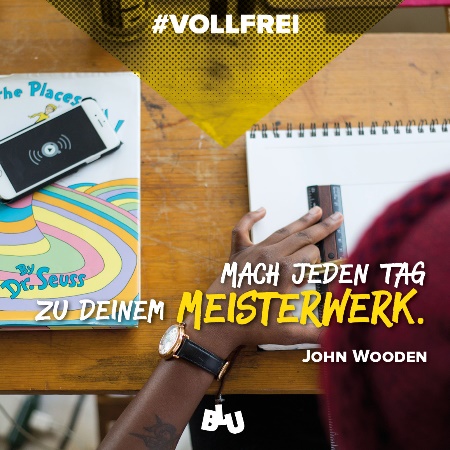 # Auf ner Wiese chillen und in die Sonne schauen# Fridays for Future: Müll sammeln gehen# Fotografieren oder ein Video drehen# Gartenmöbel säubern oder reparieren# Frühlingsspaziergang im Wald…. # Balkonkästen frisch bepflanzen# Picknick im Freien mit Familie# In der Hängematte relaxen# Ein richtig krasses Workout# Drachen steigen lassen# Drohne fliegen lassen# Guerilla gardening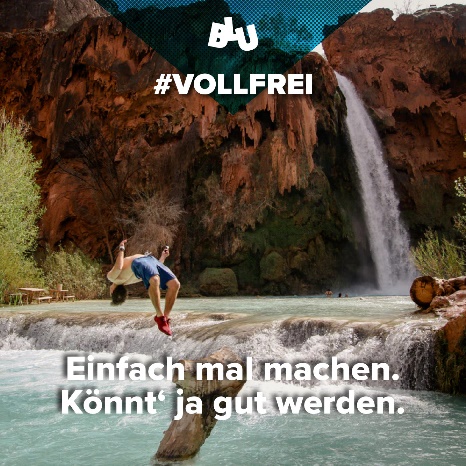 # Fahrräder putzen# Parcours laufen# Bogenschießen# Sonnenbaden# Laufen/joggen# Geocachen# Wandern # Angeln # Reiten# Skaten# Biken # …..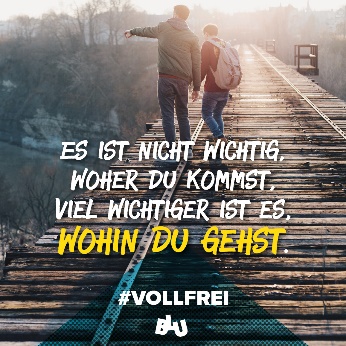 In der Wohnung könntet ihr ... # Lachyoga ;-)# Witze erzählen# Tagebuch schreiben# Wohnzimmerkonzerte auf YouTube# In die Zukunft blicken: Berufsplanung, Bewerbungen vorbereiten# Mit Freunden quatschen und einander zuhören via Telefon, Sprachnachricht, Video-Chat# Kreative Videos/ Clips drehen und mit den besten Freunden teilen# Etwas fertig machen, was ihr vor euch hingeschoben habt # Gemeinsam einen Familienstammbaum erstellen# Musik machen (geht auch mit Kochtöpfen;-))# Einen Artikel oder ein Gedicht schreiben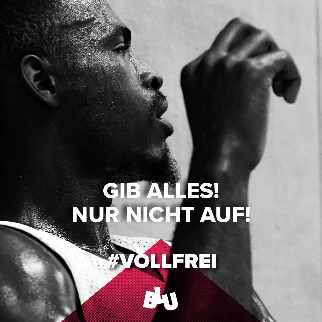 # Schränke aussortieren, aufräumen# Etwas Interessantes recherchieren # Karten an Großeltern… schreiben# Schauspielern oder wild tanzen# In der Badewanne entspannen# Nähen, entwerfen, designen# Die nächste Reise planen# Basteln oder Handwerken# Zimmerpflanzen pflegen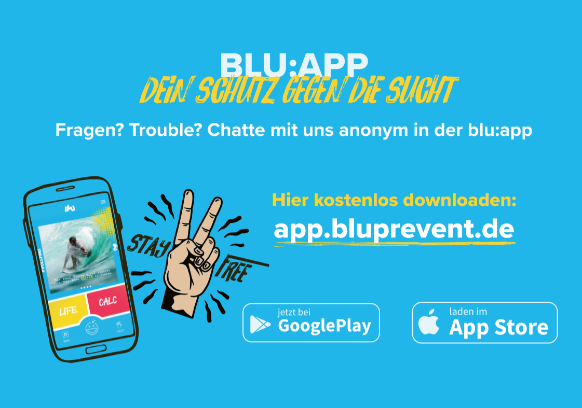 # Soziale Projekte planen# Karten oder Brettspiele# Ein Aquarium anlegen# Mal wieder puzzeln# Fotobuch machen# Fotos anschauen# Dinge reparieren# Malen/ zeichnen# Comic gestalten# Soaps schauen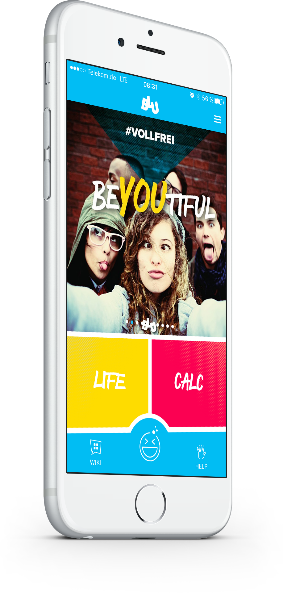 # Singen/rappen# Bücher lesen# Musik hören		# …